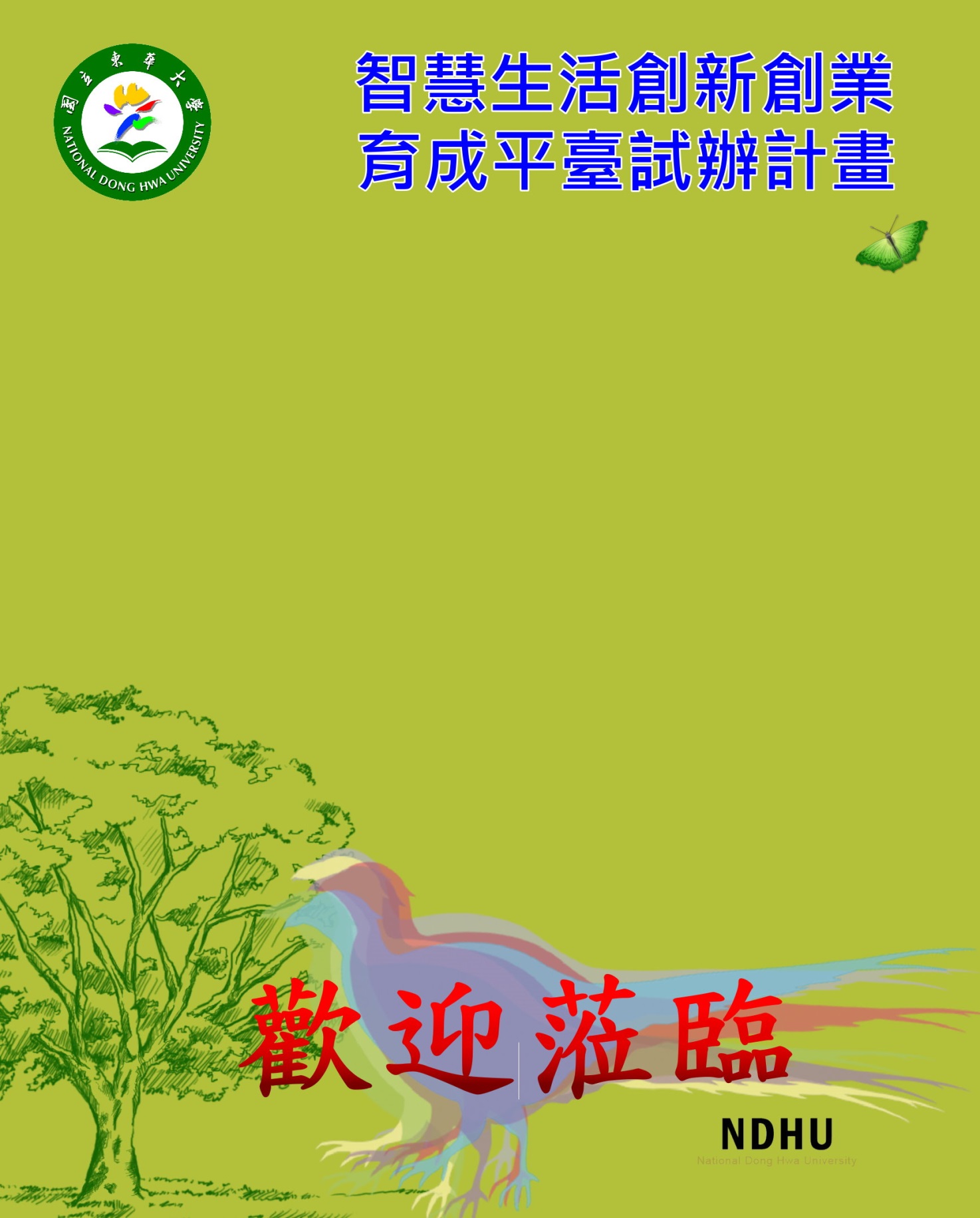 雙月會活動議程時間主題主持人/演講者地點8:45-9:00與會來賓報到工作團隊好事集9:00-9:10雙月會開幕吳校長茂昆好事集9:10-9:20結市－地區微型產業群聚蔡建福教授好事集9:20-10:00專題演講王福裕先生好事集10:00-10:30好事集-音樂演奏&自由交流好事集-花戀小集好事集10:30-11:00專題演講謝銘鍵先生好事集11:00-11:30與現場小農互動QA時間好事集好事集12:00-13:00午餐時間午餐時間管一講堂13:00-13:10下午場引言鄭副校長嘉良管一講堂13:10-13:40青年創業DIY東華學生陳世彬、吳其璁、吳睿淳管一講堂13:40-15:10A六校交流分享B綜合討論鄭副校長嘉良管一講堂15:10-15:40Tea Break 自由交流Tea Break 自由交流管一講堂15:40-17:40實地參訪A路線-東菜園、大王菜鋪子、光合作用農場B路線-單車合做社、馬匹輔助教育中心、節約街走透透實地參訪A路線-東菜園、大王菜鋪子、光合作用農場B路線-單車合做社、馬匹輔助教育中心、節約街走透透壽豐花蓮17:40-18:00綜合回饋座談(SWOT分析)綜合回饋座談(SWOT分析)管一講堂